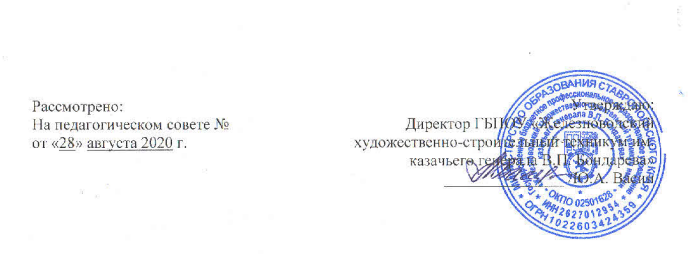 ПОЛОЖЕНИЕО ПЛАНИРОВАНИИ И ОРГАНИЗАЦИИ САМОСТОЯТЕЛЬНОЙ РАБОТЫ  ОБУЧАЮЩИХСЯ при реализации  профессий и специальностей по ФГОС ТОП-50 и ФГОС Актуализированных в                                                       ГБПОУ ЖХСТ им. казачьего генерала В.П. Бондарева 2020 г.1. Общие положения1.1 Данное Положение разработано в соответствии с Порядком организации и осуществления образовательной деятельности по основным программам профессионального обучения (приказ Министерства образования и науки  РФ от 18.04.2013 №292);Федеральными государственными образовательными стандартами среднего профессионального образования по специальностям и профессиям;Приказом Минобрнауки России от  28.05.2014 № 594 «Об утверждении Порядка разработки примерных основных образовательных программ, проведения их экспертизы и ведения реестра примерных основных образовательных программ»;Приказом Минобрнауки России от  09.12.2017 № 1547 «Обутверждении федерального государственного образовательного стандарта среднего профессионального образования по специальности 09.02.07 «Информационные системы и программирование» (зарегистрирован Министерством юстиции Российской Федерации 26.12.2016 г., регистрационный № 44936);Приказом Минобрнауки России от 14.06.2013 № 464 «Об утверждении Порядка организации и осуществления образовательной деятельности по образовательным программам среднего профессионального образования» (зарегистрирован Министерством юстиции Российской Федерации 30.07.2013, регистрационный № 29200) (далее – Порядок организации образовательной деятельности);Письмом Минобрнауки России от 20.02.2017 г.  N 06-156 "О методических рекомендациях" (вместе с "Методическими рекомендациями по реализации федеральных государственных образовательных стандартов среднего профессионального образования по 50 наиболее востребованным и перспективным профессиям и специальностям").1.2. Самостоятельная работа обучающихся представляет собой планируемую организационно и методически направляемую преподавателем деятельность обучающихся по освоению учебных дисциплин, междисциплинарных курсов профессиональных модулей и формированию профессиональных компетенций.           1.3. Самостоятельная работа обучающихся является, наряду с работой во взаимодействии с преподавателем, составной частью процесса подготовки специалистов, предусмотренной ФГОС СПО. 1.4. Объем самостоятельной работы обучающихся определяется техникумом в соответствии с требованиями ФГОС СПО в пределах объема образовательной программы в количестве часов, необходимом самостоятельной работы обучающихся, предусмотренных тематическим планом и содержанием учебной дисциплины.1.5. Содержание самостоятельной работы определяется рабочей программой дисциплины, профессионального модуля. Результаты оценки выполнения самостоятельной работы учитываются при промежуточной аттестации по дисциплине, профессиональному модулю. При реализации основной образовательной программы по общеобразовательным дисциплинам по профессиям и специальностям по ФГОС ТОП – 50 и ФГОС Актуализированные самостоятельная работа не предусмотрена.1.6. Целью самостоятельной работы обучающихся является освоение в полном объеме основной образовательной программы среднего профессионального образования и достижение соответствия уровня подготовки выпускников требованиям федерального государственного образовательного стандарта по профессии и специальности.1.7. Самостоятельная работа студентов проводится с целью:- формирования и развития профессиональных и общих компетенций и ихэлементов: знаний, умений, практического опыта в соответствии с требованиями ФГОС СПО и запросами работодателей;- развития познавательных способностей и активности студентов, творческой инициативы, самостоятельности, организованности;- формирования самостоятельности профессионального мышления, способности к профессиональному и личностному развитию, самообразованию и самореализации;-развития культуры межличностного общения, взаимодействия между людьми, формирования умений работы в команде, эффективного общения с коллегами, руководством, потребителями.2. Виды и формы самостоятельной работы 2.1.Самостоятельная работа по учебной дисциплине и междисциплинарному курсу выполняется студентами на учебных занятиях по заданию и при методическом руководстве преподавателя, но без его непосредственного участия.2.2 Формами самостоятельной работы, которые определяются требованиями к результатам обучения и содержанием учебной дисциплины, междисциплинарного курса, степенью подготовленности студентов могут являться:- работа с основной и дополнительной литературой, источниками периодической печати, представленных в базах данных и библиотечных фондах образовательного учреждения;- самостоятельное изучение лекционного материала, основной и дополнительной литературы; - составление плана текста, графическое изображение структуры текста, конспектирование текста, выписки из текста; - работа со словарями и справочниками; - ознакомление с нормативными документами; - аналитическая обработка текста (аннотирование, рецензирование, реферирование, контент-анализ и др.) и др.;- подготовка выступлений, сообщений, рефератов, докладов, презентаций, эссе; - составление резюме; - выполнение творческих работ по профессиональным модулям по специальности, учебных проектов, учебно - исследовательских, экспериментально-конструкторских работ, курсовых работ (проектов), выпускных квалификационных работ с использованием баз данных, библиотечных фондов образовательного учреждения, ресурсов сети Интернет (п. 7.15ФГОС СПО);- подготовка к контрольным работам, практическим и лабораторным занятиям, семинарским занятиям, деловым и ролевым играм, тренингам, промежуточной аттестации;- выполнение тестовых заданий, заполнение рабочих тетрадей, решение ситуационных производственных (профессиональных) задач; решение задач и упражнений по образцу и др.;- составление кроссвордов, моделей-образцов (шаблонов) документов, проектирование и моделирование разных видов и компонентов профессиональной деятельности, выполнение чертежей, схем; - выполнение расчетно-графических работ и другие формы деятельности, организуемые и осуществляемые образовательным учреждением и органами студенческого самоуправления в рамках формирования социокультурной среды, создания условий, необходимых для всестороннего развития и социализации личности, сохранения здоровья обучающихся, развития воспитательного компонента образовательного процесса.3.Планирование самостоятельной работы3.1 Объем самостоятельной работы обучающихся определяется техникумомв соответствии с требованиями ФГОС СПО в пределах объема образовательной программы в количестве часов, необходимом для самостоятельной работы обучающихся, предусмотренных тематическим планом и содержанием учебной дисциплины.3.2 Объем времени, отведенный на самостоятельную работу, находит отражение:- в учебном плане, где определяется общий объем времени, отводимый на самостоятельную работу;- в рабочих программах учебных дисциплин, рабочих программах профессиональных модулей.4. Организация, контроль и оценка самостоятельной работы студентов4.1.  В функции методического объединения по организации самостоятельной работы студентов входит:– согласование пакета необходимых материалов для самостоятельной работы студентов, в том числе электронных, по всем дисциплинам и специальностям, входящим в состав методических объединений. 4.2.  В функции преподавателя входит:– разработка методических указаний для самостоятельной работы студентов;– определение объема учебного содержания и количества часов, отводимых на самостоятельную работу студентов;– подготовка пакета четких контрольно-измерительных материалов;– своевременное донесение полной информации о самостоятельной работе до студентов;- осуществление текущего контроля.4.3. Организация самостоятельной работы студентов предполагает обеспечение методических указаний для самостоятельной работы студентов по полному перечню учебных дисциплин, профессиональных модулей.4.4. Преподаватели информируют студентов о целях, средствах, трудоемкости, сроках выполнения, основных требованиях к результатам работы.4.5.  При предъявлении заданий на самостоятельную работу рекомендуетсяиспользовать дифференцированный подход к студентам. Перед выполнениемстудентами самостоятельной работы преподаватель проводит инструктаж повыполнению задания.4.6 Контроль самостоятельной работы студентов предусматривает:– соотнесение содержания контроля с целями обучения;– объективность контроля;– соответствие предъявляемых заданий тому, что предполагается проверить;– дифференциацию контрольно-измерительных материалов.Результатом самостоятельной работы должен быть продукт самостоятельнойработы студентов.4.7. Контроль результатов самостоятельной работы студентов являетсяодной из форм текущего контроля.4.8. Критериями оценки результатов самостоятельной работы студента являются:– уровень освоения студентом учебного материала;– умение студента использовать теоретические знания при выполнении практических задач;– сформированность общих и профессиональных компетенций;– оформление материала в соответствии с требованиями;- уровень развития и социализации личности; уровень умения активно использовать электронные образовательные ресурсы, находить требующуюся информацию, изучать ее и применять на практике; уровень умения ориентироваться в потоке информации, выделять главное; уровень умения четко сформулировать проблему, предложив ее решение,критически оценить решение и его последствия; уровень умения определить, проанализировать альтернативные возможности, варианты действий; уровень умения сформулировать собственную позицию, оценку и аргументировать ее.4.9. Демонстрация результатов самостоятельной работы студентов может проходить в письменной, устной или смешанной форме, с представлением изделия или продукта творческой, интеллектуальной деятельности студентов на научно-практических конференциях и др.4.10. Результативность самостоятельной работы студентов может быть оценена отметкой в учебном журнале.